Clients I have worked with at KPMG as a team member Aker Solutions ASHalliburton StavangerAmerican Shipping CompanyBoskalis NetherlandIOS InterMoor ASEmersonExperience reporting IFRS and USGAAP. 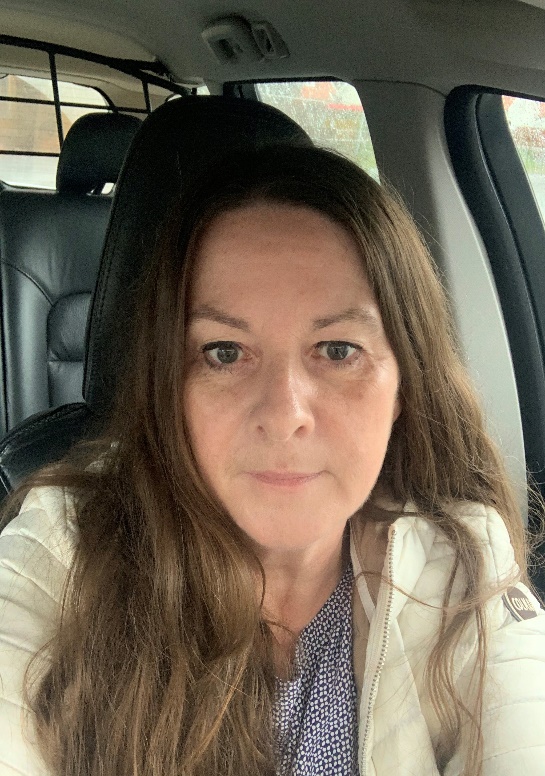 